
Clerk to the Council: Cat Freston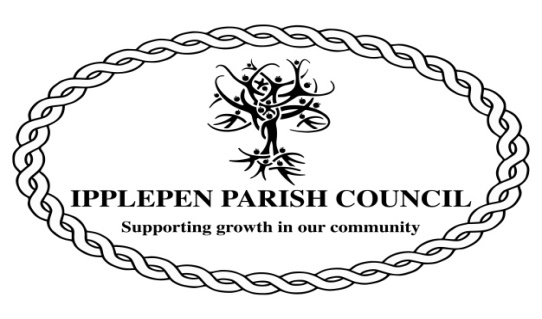 Swallows NestTownsend HillIpplepenTQ12 5RU(01803) 813250     Email:ipplepencouncil@btopenworld.comYou are duly summoned to the Planning Committee of the Parish Council that will take place on Wednesday 22nd July 2020 via Webex Meetings at 7.00pm.Members of the public are welcome to attend this meeting and speak for a maximum of three minutes about an item on the agenda for this meeting during the Public Session at the discretion of the Chair.C.FrestonSigned: Parish Clerk 14th July 2020AGENDA1. The Chairman will open the Meeting and receive apologies.2. To declare any interests arising at this meeting and to consider any dispensation requests relating to this meeting.3. To consider the following planning applications: 20/01054/FUL – Agricultural building at Brook Barn, Combefishacre20/01085/CONSLT – Consultation on removal of phone box at Fore Street, Ipplepen20/01100/FUL – Change of use of an existing building to provide retail area (use class A1) and Café (Use class A3) alongside the existing storage and office space at Lillisford Stud, Road from Higher Lillisford Farm to Bow Grange20/01039/HOU – First floor extension and conservatory t side (South West elevation) at Helford, 9 Lang Way20/01087/FUL – Change of use of part of equestrian barn to allow physiotherapy treatments at Hettor Barn, Ipplepen20/00901/FUL – Outline – erection of a building comprising 8 business units (Use Classes B1 & B8) and associated works (all matters reserved for future consideration) at Bulleigh Barton Farm, Ipplepen20/01078/FUL – Conversion of garden building into a holiday letting unit, parking and turning at The Lodge, Road From Normans Farm to Tanyard Farm The Council will adjourn for the following items:4. Public Session (Members of the Public may speak for up to 3 minutes at the discretion of the Chair)5. To note the date of the next meeting: Wednesday 19th August 2020 via Webex Meetings commencing at 7pm.Using Webex MeetingsAs a member of the public, if you wish to join this meeting, please use the following information:Meeting ID: 163 553 1197 Password: 7cKUVZDnr57 (72588936 from phones and video systems)You can also use a landline to dial into this meeting to listen and participate. Please contact the clerk or visit the website to find out how to do so (https://ipplepenparishcouncil.gov.uk/document-category/agendas/)